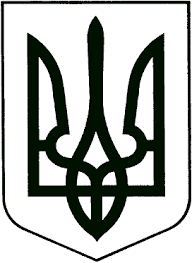 	УКРАЇНА	ЖИТОМИРСЬКА ОБЛАСТЬНОВОГРАД-ВОЛИНСЬКА МІСЬКА РАДАРІШЕННЯдвадцять восьма сесія                                                                сьомого скликаннявід                    №   Керуючись статтею 25 Закону України «Про місцеве самоврядування в Україні», статтею 78 Закону України «Про освіту», постановою Кабінету Міністрів України від 27.08.2010 № 796 «Про затвердження переліку платних послуг, які можуть надаватися навчальними закладами, іншими установами та закладами системи освіти, що належать до державної та комунальної форми власності», спільного Наказу Міністерства освіти і науки України, Міністерства економіки України, Міністерства фінансів України від 23.07.2010 року № 736/902/758 «Про затвердження порядків надання платних послуг державними та комунальними навчальними закладами»,  міська рада  ВИРІШИЛА:    Затвердити Положення про порядок надання платних освітніх послуг закладами загальної середньої освіти міста згідно з додатком.Закладам загальної середньої освіти міста при розрахунку вартості платних послуг керуватись цим Положенням.Контроль за виконанням цього рішення покласти на постійну комісію міської ради з питань соціальної політики, охорони здоров’я, освіти, культури та спорту (Федорчук В.Г.), заступника міського голови Гвозденко О.В.Міський голова                                                                                 В.Л. Весельський                   ПОЛОЖЕННЯпро порядок надання  платних освітніх послуг закладами  загальної середньої освіти міста1. Загальні положення1.1.  Положення про порядок надання платних послуг розроблено відповідно до:- Закону України «Про освіту», Закону України «Про загальну  середню освіту», - постанови Кабінету Міністрів України від 27 серпня 2010 року  № 796 «Про затвердження переліку платних послуг, які можуть надаватися навчальними закладами, іншими установами та закладами системи освіти, що належать до державної і комунальної форми власності», - постанови Кабінету Міністрів України від 28 лютого 2002 року                      № 228 «Про затвердження Порядку складання, розгляду затвердження та основних вимог до виконання кошторисів бюджетних установ»,- спільного Наказу Міністерства освіти і науки України, Міністерства фінансів України та Міністерства економіки України від 23 липня 2010 року №736/902/758 «Про затвердження Порядків надання платних послуг державними та комунальними навчальними закладами»,- Наказу Міністерства фінансів України від 22 червня 2012 року № 758 «Про затвердження порядку відкриття та закриття рахунків у національній валюті в органах Державної казначейської служби України»,- Порядку  створення груп продовженого дня у державних і комунальних закладах загальної середньої освіти затверджено наказом МОН від 25.06.2018 № 677, зареєстрованим Міністерством юстиції України 24.07.2018 за № 865/32317.1.2. Положення може бути доповнене або змінене відповідно до чинного законодавства. 1.3. Метою організації платних послуг є розширення освітньої діяльності закладів, збільшення спектру освітніх послуг, які не передбачені бюджетним фінансуванням за штатним розписом, але батьки та учні мають бажання займатися цим видом навчально-виховної діяльності.2. Порядок надання платних послуг2.1. Порядок надання платних послуг закладами загальної середньої освіти  комунальної власності міста визначається спільним Наказом Міністерства освіти і науки України, Міністерства фінансів України та Міністерства економіки України від 23 липня 2010 року №736/902/758 «Про затвердження Порядків надання платних послуг державними та комунальними навчальними закладами» та актами законодавства, що регулюють відповідну сферу платних послуг.2.2.Заклади загальної середньої освіти міста зобов’язані безкоштовно надати повну, доступну та достовірну інформацію щодо порядку та умов надання конкретної платної освітньої послуги, її вартості, порядку та строку оплати.2.3. Платні освітні послуги надаються на підставі письмової заяви батьків або осіб, що їх замінюють, що складається замовником у довільній формі; договору (контракту) - для фізичної або юридичної особи.2.4. Керівник закладу загальної середньої освіти встановлює перелік платних освітніх та інших послуг, що надаються закладом освіти, із зазначенням часу, місця, способу та порядку надання кожної з послуг, розрахунку їх вартості та особи, відповідальної за їх надання; розкладу занять, списку дітей.2.5. Керівник  закладу загальної середньої освіти відкриває групи, зараховує дітей до них відповідним наказом, згідно з поданими батьками заявами;2.6. Керівник  закладу загальної середньої освіти закриває групи відповідним наказом у зв’язку із закінченням навчального року та достроково, за заявами батьків або у випадку припинення фінансування батьками платних освітніх послуг.2.7. Встановлення вартості платної освітньої послуги здійснюється на базі економічно обґрунтованих витрат, пов'язаних з її наданням.  Калькуляційною одиницею при  цьому  є вартість отримання відповідної  платної  освітньої  послуги однією фізичною особою за весь період її надання в повному обсязі. 2.8. Заклад освіти самостійно  визначає калькуляційну одиницю за кожною платною  послугою,  щодо  якої  здійснюється  розрахунок вартості.3. Перелік платних послуг3.1. Заклади загальної середньої освіти міста  можуть надавати наступні платні послуги:підготовка до вступу до вищих навчальних закладів та до зовнішнього незалежного оцінювання; проведення понад обсяги, встановлені навчальними планами, з видачею або без видачі відповідних документів про освіту тренінгів, курсів, занять у гуртках, факультативів, семінарів, практикумів;організація, проведення у позанавчальний час (у тому числі канікули, святкові та вихідні дні) заходів за освітнім, науковим, технічним, художнім, туристичним, екологічним, спортивним, оздоровчим та гуманітарним напрямами, крім тих, що фінансуються за рахунок коштів загального фонду державного та місцевих бюджетів;проведення групових та індивідуальних занять з фізичної культури та спорту, спортивних, фізкультурно-спортивних заходів з використанням відповідної матеріально-технічної бази закладів освіти, якщо це не передбачено навчальними планами та не належить до діяльності, що фінансується за рахунок коштів загального фонду державного та міського бюджету;проведення групових та індивідуальних занять з фізичної культури та спорту з використанням відповідної матеріально-технічної бази закладів освіти, якщо це не передбачено навчальними планами та не належить до діяльності, що фінансується за рахунок коштів загального фонду державного та місцевих бюджетів;організація, проведення концертно-видовищних заходів;надання в оренду будівель, споруд, окремих тимчасово вільних приміщень і площ, іншого рухомого та нерухомого майна або обладнання, що тимчасово не використовується у освітній, навчально-виховній, навчально-виробничій, науковій діяльності, у разі, коли це не погіршує соціально-побутових умов осіб, які навчаються або працюють у закладі освіти;надання у короткострокове (на строк до одного тижня) користування фізичним, юридичним особам площ та/або окремих приміщень, що тимчасово не використовуються в освітній, навчально-виховній, навчально-виробничій, науковій діяльності для проведення освітніх, наукових, спортивних, урочистих, культурних та інших заходів (крім заходів, що проводяться з релігійною метою, або заходів політичних партій), а також іншого рухомого та нерухомого майна або обладнання у разі, коли це не погіршує умов навчання або соціально-побутових умов осіб, які навчаються або працюють у відповідному закладі освіти (установі);перебування дітей у додаткових групах продовженого дня , створених за необхідністю та за заявою батьків;здійснення за бажанням батьків (відповідно до укладеного договору) поділу класу для вивчення навчального предмету на додаткову 2-у або 3-ю підгрупу (якщо дві групи фінансуються з бюджету) з метою забезпечення більш якісного рівня викладання предмету, розвитку комунікативних навичок учнів та реалізації принципу індивідуалізації навчання.3.2.  Послуги, передбачені пунктами 1, 2, 3, 4  переліку, надаються на безоплатній основі дітям-сиротам, дітям, позбавленим батьківського піклування, та особам з їх числа.4. Порядок визначення вартості платних послуг  4.1. Встановлення вартості платної освітньої послуги здійснюється на базі економічно обґрунтованих витрат, пов’язаних з її наданням. 4.2. Складовими вартості витрат є: витрати на оплату праці працівників; нарахування на оплату праці відповідно до чинного законодавства України;матеріальні витрати, в т.ч. на придбання сировини,матеріалів, палива, оплату комунальних послуг, інструментів пристроїв, спеціального одягу; проведення поточного ремонту, технічне обслуговування основних фондів, оплату послуг зв’язку, дозволів (ліцензій) для надання платних послуг та таке інше;амортизація основних фондів, що використовуються для надання послуг;інші витрати відповідно до чинного законодавства України.4.3. До  витрат на  оплату праці працівників, які залучені до  надання платної освітньої послуги, враховують розміри посадових окладів, ставок заробітної плати (у  тому числі, погодинної оплати), підвищення, доплати, надбавки й  інші виплати обов’язкового характеру, визначені відповідними нормативно-правовими актами. 4.4. До надання платних освітніх послуг можуть залучатися працівники, які не перебувають у штаті навчального закладу, але мають необхідний освітньо-кваліфікаційний рівень знань.5. Облік операцій з надання платних послуг5.1. Заклади загальної середньої  освіти міста , які надають платні послуги, зобов’язані вести табелі обліку робочого часу, а також журнали обліку дітей.5.2. Документальне оформлення операцій з надання платних послуг здійснюється за кожним видом послуг окремо в порядку, встановленому чинним законодавством.	6. Порядок планування використання доходів від надання платних послуг6.1.Кошторис доходів та видатків  складається  за кожним видом послуг відповідно до Порядку складання, розгляду затвердження та основних вимог до виконання кошторисів бюджетних установ, затвердженого постановою Кабінету Міністрів України від 28 лютого 2002 року № 228 «Про затвердження Порядку складання, розгляду, затвердження та основних вимог до виконання кошторисів бюджетних установ».6.2. Відповідно до статті 13 Бюджетного кодексу України плата за послуги зараховується до власних надходжень закладів освіти. Планування витрат за рахунок доходів, одержаних від надання платних послуг, здійснюється за кожним видом послуг. 6.3. Кошти, отримані від надання платних послуг, зараховуються на відповідні рахунки, відкриті в органах Державного казначейства України.6.4. Матеріальні   цінності,   майно   навчального   закладу, 
придбане  або  створене  за рахунок коштів,  отриманих від платних 
освітніх  послуг,  належить   навчальному   закладу   на   правах, 
визначених  чинним  законодавством,  та  використовується  ним для 
виконання своїх функціональних повноважень.7. Заключні положення7.1. Відповідальними особами за організацію і якість надання платних послуг, а також обґрунтованість розмірів плати за послуги є керівники закладів освіти міста, їх заступники, а також залучені до надання платних послуг педагогічні працівники.7.2. Відносини не врегульовані цим Положенням, здійснюються відповідно до положень чинного законодавства України.        Секретар міської ради			                                     	                В.І. Остапчук	Про затвердження Положення про порядок надання платних освітніх послуг закладами загальної середньої освіти міста Додаток до рішення міської ради              від                     №